This meeting was recorded for future viewing. We are privileged to have gathered on the traditional territory of the Kwakwaka'wakw.		    Mayor Wickstrom asked if there were any submissions from the public                           Mayor Wickstrom asked if there were any further submissions from the public Mayor Wickstrom asked if there were any further submissions from the public Mayor Wickstrom asked if there were any further submissions from the public Mayor Wickstrom asked if there were any further submissions from the public Mayor Wickstrom asked if there were any further submissions from the public Mayor Wickstrom asked if there were any further submissions from the public Mayor Wickstrom asked online participants three more times if they had any submissions regarding the Official Community Plan. 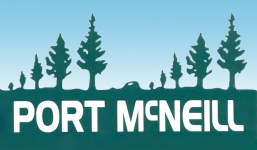 MINUTESPublic Hearing Meeting7:00 PM - Monday, March 7, 20221473 Broughton Blvd - Community HallPRESENT:Mayor Gabriele Wickstrom, Councillor Ann-Marie Baron, Councillor Shelley Downey, Councillor Derek Koel, and Councillor Ryan MitchellAPOLOGIES:ALSO PRESENT:Pete Nelson-Smith, Chief Administrative Officer, Connor Mork, Deputy Corporate Officer1.CALL TO ORDERThe March 7, 2022 Official Community Plan Public Hearing was called to order at 7:00 PM2.PETITIONS AND DELEGATIONSa)McElhanney Ltd, Kevin Brooks to report on the proposed Official Community Plan.Kevin Brooks of McElhanney Ltd. gave OCP Presentation 7:03 -7:16 PM3.CORRESPONDENCEa)Presentation of submissions on the Proposed Town of Port McNeill Official Community Plan Bylaw No. 704, 2021. - Writtenb)Presentation of submissions on the Proposed Town of Port McNeill Official Community Plan Bylaw No. 704, 2021. - PublicThe public will be given an opportunity to speak and are required to give their full name and residential address prior to being allowed to speak.Each speaker will be limited to 5 minutes in length. Please keep in mind that the information submitted during this public consultation will form part of the public record.Jacques Gaudet of 2010 Chelan Cres - Concerned with the lack of seniors' housing and elderly care facilities in Town, and that the elderly have to leave the community.Stephanie Coe of the Port McNeill Apartments on Kingcome PL - Concerned with the lack of housing and would like to see recreational space developed between Beach Drive and Lamare Lake Logging (Hoy Bay).Patty Hawley of 770 Lanqvist Rd, Hyde Creek - Concerned about extending Beach Drive through Hoy Bay to Beach Camp and wants to see the area developed as multi-use housing (Houses, Town Houses, Patio Homes, Apartments etc.)Lynne Wilson of 142 Northland Rd - Wants to see more styles of residential housing developed: tiny homes, seniors housing, varied living opportunities, and development of Town owned lots on Campbell Way and the Mosaic properties around Town.  Gord Oppen of 805 Lanqvist Rd, Hyde Creek - wants to see the development of a new apartment building of 50-60 units. Lee Hawley of 770 Lanqvist Rd, Hyde Creek - Concerned about the lack of housing development in Town. Gary Kivol of 590 Venture PL- Concerned about the development of recently cleared lots in Town. c)Submissions Via Microsoft Teams Link 4.REPORTS5.BYLAWSa)Official Community Plan Bylaw No. 704, 2021 - Draft6.ADJOURNMENT98/2022Moved, Seconded and CARRIED that the Public Hearing be adjourned at 7:36 PMMayorCorporate Officer